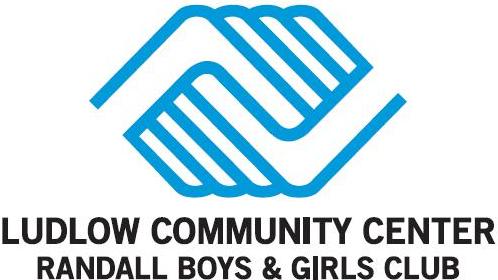 EMERGENCY & EVACUATION PROCEDURESRevised 6/2018EMERGENCY PHONE NUMBERS & ADDRESSESHealth Care Consultant:Dr. Robert Willis, MDLudlow Pediatric Associates77 Winsor StreetLudlow, MA 01056(413)589-9494Emergency Telephone Numbers:Fire Department			Police Department		COPsync911574 Center Street			612 Chapin Street		Ludlow, MA 01056			Ludlow, MA 01056(413)583-8332			(413)583-8305Rescue/Ambulance – life threating emergency or Police assistance is necessary, call 911Poison Prevention – 1(800)222-1222Hospitals Utilized For Emergencies:Baystate Medical Center		Mercy Hospital759 Chestnut Street			271 Carew StreetSpringfield, MA 01115		Springfield, MA 01115(413)794-0000			(413)748-9000Communication Numbers:Department of Early Education and Care1441 Main Street #230Springfield, MA 01103(413)788-8401DCF Robert Van Wart Area Office112 Industry AvenueSpringfield, MA 01104(413)205-0500*MUST DIAL 9 TO GET AN OUTSIDE LINE *AN EMERGENCY SITUATION CAN ARISE IN AORGANIZATION AT ANY TIME.  DO NOT DISCUSS THE SITUATION WITH PUBLIC OR RELEASE ANY INFORMATION TO THE MEDIA.  THE PRESIDENT/CEO OR DESIGNEE IS RESPONSIBLE FOR ALL COMMUNICATION WITH THE PUBLIC AND MEDIA.MEDICAL EMERGENCY/INTERNAL AED RESPONSE Staff Person Will:Call 911 or designate an individual to call 911Initiate medical treatment until EMS arrivesNotify Supervisor or designee immediatelyClear the sceneRemain with the member until assistance arrivesSupervisor or Designee Will:Notify parent/guardianDetermine staff to accompany member in ambulance if parent/guardian is unable to goComplete appropriate forms at conclusion of emergencyCopy enrollment and health forms for EMS personalNotify Director of OperationsDirector of Operations or Designee Will:Ensure situation is under controlFollow-up with President/CEOBOMB THREAT • BOMB/SUSPICIOUS PACKAGE Bomb ThreatThreat Received by E-mail/Social Media:Notify a Supervisor who will contact the Ludlow Police Department.Do not touch the computer or print the message.Do not leave the computer unattended unless advised to do so.Threat Received by Telephone:Keep caller on the phone as long as possible.  Do not hang up or transfer the call.  Signal for someone else to listen inSignal someone to alert President/CEO, Director of Operations.  DO NOT use a radio or cell phone – it may trigger a device.Write down everything the caller says.Use the Bomb Threat Checklist to ask questions Identify background noises.After the call is over, immediately press *57; write down any impressions of the callerThreat Received by Written Note:Do not touch or move the noteNotify a Supervisor or designee immediatelyBomb/Suspicious PackageAll Staff Encountering A Potential Explosive Device or Receiving A Bomb Threat:Notify a Supervisor with a description of the threat and location of the package.Do not use a radio or cell phone, program phone or fire alarm as it may activate the device.Do not allow members to use to use cell phones or wireless electronic devicesDo not touch, disturb or cover the item.Evacuate the immediate area and account for all members and staff.Standby for further instructions from Supervisor.Make sure that the person who discovered the device is available for Police interview.President/CEO, Director of Operations, or Supervisor Will:Call 911 and ask for Fire Department ChiefDetermine need for evacuation.Evacuate the building following the standard evacuation protocolPrepare to account for all visitors, staff and members.Be prepared to assist first responders with building maps, utility shut-offs, etc.HAZARDOUS MATERIALS The Person Discovering the Incident Will:Report materials leak, odors to Supervisor or designee.  Be prepared to describe the type of material (odor, color, amount etc.)Avoid contact with materials.Clear the sceneStay upwind from affected area.Notify Director of Operations or President/CEOPresident/CEO, Director of Operations or Supervisor Will:Call 911 or Notify the Fire Department and Police DepartmentAssess the situation and instruct members/staff to do one of the following:Initiate Standard Evacuation ProtocolRemain in place.Shut down HVAC SystemBe prepared to assist first responders with building maps, utility shut-offs, etc.UTILITIES Malfunction (gas, water, steam, electricity)If danger exists or gas is smelled:Initiate immediate evacuation proceduresLeave all electronics – do not use radios, cell phones, building phones, or building alarmsDo not touch anything electrical, including light switchesDo not touch anything – just get out!The Staff Person Discovering the Malfunction Will:Remove members from the dangerous areaReport the malfunction immediately to Supervisor or designeeThe Supervisor or Designee Will:If it can be done safely, conduct an initial investigation to ensure that there is no danger to building occupants.Call 911Initiate Evacuation Procedures, if necessaryNotify Building Maintenance Supervisor or designee.Notify Director of Operations or President/CEOBe prepared to assist first responders with building maps, utility shut-offs, HVAC, etc.NATURAL DISASTER (blizzard, earthquake, flood, tornado, severe thunderstorm)The Staff Will Direct Members to:Remain calmStay indoorsIf possible, take cover in interior hallways and rooms on the lowest floor; if unable to relocate safely, take cover under tables and against inside wallsStay away from windowsThe Director of Operations or Designee Will:Notify police and fire departmentNotify President/CEOAssess the situation and instruct members/staff to do one of the following:Evacuate the buildingRemain in placeGo to GymnasiumAttend to all members/staff safety issuesFIRE/EXPLOSIONStaff Will:Pull the nearest fire alarmEvacuate immediately following standard evacuation protocolContact Supervisor or designee immediatelySupervisor or Designee Will:Call 911 as soon as possibleNotify Director of Operations or President/CEOAdditional Information:Supervisors will update and post evacuation routes in each room annuallyFire officials will be fully in charge and will determine when re-entry is possibleMISSING CHILDProcedures:Check with other staff in the group to identify if the child went home or to another area.Have a staff member check with Front Desk Staff to identify if the child has been picked up.Notify Supervisor in charge.Supervisor in charge will arrange a search of the building.If after 10 minutes of searching the building the child is not found, notify the police.President/CEO, Director of Operations, or Supervisor in charge will notify the parents/guardians.KIDNAPPINGProcedures:Call 911 with a description of the child and the abductor or suspect.Notify President/CEO, Director of Operations, or Supervisor in charge.Notify staff and move members away from the area of abduction.Contact parents/guardians of the child and establish a communication plan.President/CEO, Director of Operations, or Supervisor in charge will contact the parents of the child involved.LOCK-DOWN/INTRUDERALICE – Alert, Lockdown, Inform, Counter, EvacuatePotential threat from an intruderinside or outside the buildingProcedures:Activate COPsync911 or call 911.Announce over the intercom, “Lock-Down, Shut Down Building Immediately”; RepeatInform President/CEO, Director of Operations, or Supervisor in charge.President/CEO, Director of Operations, or Supervisor in charge receives information, oversees all operations, and assists police/fire and support staff.Gather all members closing and if possible locking interior doors, and covering interior windows.  Turn off lights, move to the safest part of the room and remain quiet, out of sight lines from the door and windows.If in the area there is a more secure space that can be locked within or near the room, such as a closet, bathroom or other area without windows gather members in there.Wait for police.May be best for some or all occupants to flee the building when an intruder entersActivate COPsync911 or call 911.Announce over the intercom or word of mouth, “Intruder, Lock-Down,”; RepeatTurn off lights, move to the safest part of the room and remain quiet, out of sight lines from the door and windows.If in the area there is a more secure space that can be locked within or near the room, such as a closet, bathroom or other area without windows gather members in there.Wait for police.In certain situations (depending on the proximity of the threat, the number of staff available and possibility of escape), it may be best for some or all of the occupants to flee the building when an intruder enters.When arriving to a safe place contact 911 and state your location.Remain in the safe location until police arrive.Attendance of members.Contacting families. FAMILIY REUNIFICATION PLANProcedures:The President/CEO, Director of Operations, or Supervisor in charge determines within the first 5-10 minutes of a crisis if members and staff should relocate to the Family Reunification Site (Paul R. Baird, Middle School).  Upon arrival at the family reunification site:Parents/Guardians will be contacted.President/CEO, Director of Operations, or Supervisor in charge will be position at the front entrance.Designated Staff will identify authorized person picking up.Designated Staff will escort the child to their parent/guardian and will sign their child out.  The designated staff will also sign indicating the staff person who released the child.Instruct parents/guardians to leave the building once they have signed out their child.Members without a parent/guardian to pick them up will be taken to a secure area until an authorized person arrives to pick them up.Make every effort to maintain an orderly reunification process.  Utilize emergency personnel to calm those who are waiting and explain to them that an orderly process is required for the safety of the evacuees.SUICIDAL OR HOMICIDAL IDEATIONStaff Person Will:Notify Supervisor or designee; remain with member until assistance arrivesClear the scene or escort member to the safest, supervised areaSupervisor Will:Notify the Director of OperationsCall 911 if neededCopy Enrollment and Health Forms for EMS personnelNotify parent guardianRefer student to the appropriate resource for follow-up services or appropriate mental health servicesDirector of Operations or Designee Will:Ensure situation is under control and everyone is safeCoordinate response from appropriate StaffDetermine staff to accompany student in ambulance if parent is unable to goFollow-up with President/CEODebrief with StaffOUT OF CONTROL YOUTHStaff Person Will:Notify SupervisorRemove other members from the areaRemain with the member at all times until appropriate designated staff arriveSupervisor or Designated Staff Will:Determine immediate level of riskNotify Director of OperationsCall 911 if necessaryContact familyEnsure situation is under control and everyone is safeFIGHTS/GANGS/GROUP VIOLENCEThe Staff Discovering The Fight Will:Identify yourselfAll Staff are obligated to assist and take an active role by yelling out combatants’ names, ordering them to stop, or using “ladies” and “gentlemen” if names are not knownIf you decide to physically intervene, approach member from the side.  Do not step between combatants.  Separate all combatants and refer them to a Supervisor.Ask for assistance from nearby staff members.Notify the Supervisor or designee immediately or as soon as possible The Staff Person discovering Gang/Group Violence Will:Report gang identifiers (Clothing, signs, colors, and street names) to Supervisor or designeeReport ALL rumors of violence to the Supervisor or designeesImmediate Action For All Staff:Immediately report acts of violence to Supervisor or designeeKeep members away from crisis areaClose doorsTake attendanceWait for further instructionsSupervisor or Designee Will:Notify the Police and Director of Operations as warrantedSEXUAL ASSAULTThe Person Who Witnesses an Assault or to Whom the Alleged Assault was Disclosed Will:Immediately notify the Supervisor or designee of the alleged assaultSupervisor and Director of Operations Will:Confirms an incident has occurred that requires further investigation through an outside agency *Do not interview memberNotify DCF in conjunction with policeNotify Parent/Guardian in conjunction with policeNotify the President/CEOAdditional Information:A sexual assault includes such crimes as indecent assault and battery, rape with force, rape and abuse, assault with intent to rape, and unnatural and lascivious acts.Once an incident is determined to be sexual assault, the Police Department, District Attorney’s Sexual Assault Unit and the Department of Children and Families will investigate.SUSPECTED DRUG/ALCOHOLThe Person With Suspicions Will:Report all suspicions of drug or alcohol possession, use, or distribution to the Supervisor or designee immediatelyContinue to observe person until help arrivesIf possible, confiscate contraband until supervisor arrivesReturn to normal routine after person is removed from areaThe Supervisor or Designee Will:Contact EMS if neededNotify the Parent/Guardian of any involved memberNotify the Director of OperationsVIOLENCE/WEAPONSThe Person Who Witnesses the Situation Will:Notify Supervisor or DesigneeSupervisor or Designee Will:Call 911 if in a threatening situationNotify police department if weapon is deemed to be reportedAny weapons discovered in members possession should be confiscated immediatelyParent/guardian will be called immediately regarding incident and to pick upNotify Director of OperationsFIELD TRIP INCIDENTThe Staff/Supervisor Will:Contact Director of Operations or designeeNotify local onsite staff at the siteContact local police/fire if neededContact parents with update and actions being takenComplete detailed incident report on return to the ClubThe Director of Operations or Designee Will:Send Club personnel to scene if appropriateContact President/CEO and provide update and actions being takenFIELD TRIP SCHOOL BUS ACCIDENTThe Bus Driver or Supervisor Will:Notify dispatcher of the accident and the locationRequest EMS presence if injuries at accident siteWith Police and EMS approval, the bus may proceed to the planned destinationIf unable to proceed, follow the directions of emergency personalNotify the Police and Director of Operations The Director of Operation Will:Notify the President/CEOReceive list of all members on bus at time of accidentNotify parents of all members involvedIf deemed appropriate, Director of Operations or President/CEO will go to the accident siteSTANDARD EVACUATION PROTOCOLThe Staff Will:Exit through the nearest safe exit using all available doorsMove to primary evacuation locations.  If exit is blocked, use the secondary exit situated away from the emergencyAvoid downed power lines, open gas lines and other unsafe conditionsAccompany members and stay with themTake members attendance sheets and emergency gearDesignated staff are responsible for final sweep of program area.  Take attendance to determine if members are missingReport missing members to Director of Operations or designeeReport injuries and damage to Director of Operations or designeeUnattached members should report to the nearest staff person.  Staff should note member additions and send this information to the Director of Operations or designeeWait for further instructionsPLEASE NOTE: IN EXTREME CASES, YOU MAY BE ADVISED BY THE DIRECTOR OF OPERATIONS OR DESIGNEE TO IGNORE FIRE ALARMS.Preschool (Classroom B) Room 104Primary Exit:Proceed out the room through the West Exit into vestibule, turn right and Exit building into Playground Area and into the West Parking Lot – take caution to look for traffic entering and leaving the parking lot.Secondary Exit:Exit the room through the door leading to the Game Room.  Walk straight across Game Room and Exit through the Tower Door, walk straight through Tower and Exit Door on your right side and into West Parking Lot – take caution to look for traffic entering and leaving the parking lot.  Preschool (Classroom C) Room 105Primary Exit:Proceed out the room through the West Exit into vestibule, turn right and Exit building into Playground Area and into the West Parking Lot – take caution to look for traffic entering and leaving the parking lot.Secondary Exit:Exit the room through the door leading to the Game Room.  Take a right and Exit through the Tower Door, walk straight through Tower and Exit Door on your right side into West Parking Lot – take caution to look for traffic entering and leaving the parking lot.  Preschool (Classroom A) Room 106Primary Exit:Proceed out the room through the West Exit into vestibule, turn left and Exit building into Playground Area and into the West Parking Lot – take caution to look for traffic entering and leaving the parking lot.Secondary Exit:Exit the room through the door leading to the Game Room.  Take a right and Exit through the Tower Door, walk straight through Tower Exit Door on your right side into West Parking Lot – take caution to look for traffic entering and leaving the parking lot.  Game Room 108Primary Exit:Proceed out the room through the Tower Exit, stay to right of stairs.  Exit through the right hand door and proceed straight to West Parking Lot – take caution to look for traffic entering and leaving the parking lot.Secondary Exit:Exit the room into the vestibule and take a right leading to the Main Entrance.  Exit the Main Entrance Door, take a right into the West Parking Lot – take caution to look for traffic entering and leaving the parking lot.  Gymnasium Room 109Primary Exit:Proceed out of the Gymnasium through the Northeast (back of gym).  Take a left and proceed past the playground to the West Parking Lot – take caution to look for traffic entering and leaving the parking lot.Secondary Exit:Exit the Gymnasium through the Southeast Exit door leading to then Game Room.  Continue straight across Game Room to Tower Door Exit, stay to the right of the stairs and Exit door on your right side into West Parking Lot – take caution to look for traffic entering and leaving the parking lot.  Arts & Crafts Room 110Primary Exit:Take a left and proceed through Tower Door Exit.  Stay to the right of the stairs and Exit through the door on your right side into West Parking Lot – take caution to look for traffic entering and leaving the parking lot.  Secondary Exit:Exit the Arts & Crafts Room door.  Take a right and walk towards Southeast Game Room.  Exit leading towards membership.  Exit door, take a right and continue straight towards Main Entrance.  Exit Main Entrance and take a right to the West Parking Lot – take caution to look for traffic entering and leaving the parking lot.   Staff Room 115Primary Exit:Walk down hallway, turn right and walk West down hallway.  Pass through the Northeast hallway door, turn left and pass straight through Exiting building through the Main Entrance.  Take a right and continue straight to the West Parking Lot – take caution to look for traffic entering and leaving the parking lot.  Secondary Exit:Exit through the Staff Room door, walk down hallway, turn right and walk west down hallway.  Take a right into the Southeast Gymnasium door.  Walk straight to the back of the Gymnasium and Exit out of the building through the Northwest Exit.  Take a left and walk past the Playground continuing into the West Parking Lot – take caution to look for traffic entering and leaving the parking lot.  Men’s Locker Room 124Primary Exit:Proceed out of the Men’s Locker Room area through entrance door.  Turn left walking West down hallway, pass through Northwest hallway door, turn left and pass straight through the Main Entrance.  Take a right to the West Parking Lot – take caution to look for traffic entering and leaving the parking lot.  Secondary Exit:Exit through the Men’s Locker Room area through entrance door.  Turn right and enter East stairwell leading to the second floor.  Proceed up the stairs and Exit the building using the back entrance.  Continue straight across and assemble at the Baseball field – take caution to look for traffic entering and leaving the parking lot.   Ladies Locker Room 128Primary Exit:Proceed out of the Ladies Locker Room area through entrance door.  Turn left walking West down hallway, pass through Northwest hallway door, turn left and pass straight through the Main Entrance.  Take a right to the West Parking Lot – take caution to look for traffic entering and leaving the parking lot.  Secondary Exit:Exit through the Ladies Locker Room area through entrance door.  Turn right and enter East stairwell leading to the second floor.  Proceed up the stairs and Exit the building using the back entrance.  Continue straight across and assemble at the Baseball field – take caution to look for traffic entering and leaving the parking lot.   Swimming Pool 134Primary Exit:Proceed out of the Swimming Pool area through the Southwest Emergency Exit.  Walk past the bus loop and proceed straight to West Parking Lot – take caution to look for traffic entering and leaving the parking lot.  Secondary Exit:Exit through the Northwest Front Desk Exit.  Take a left and continue straight exiting the building through the Main Entrance.  Take a right to the West Parking Lot – take caution to look for traffic entering and leaving the parking lot.  Exercise Room 201Primary Exit:Walk South (straight) towards Tower Door Exit.  Take stairs down and exit the building through the door on the right.  Walk straight ahead to the West Parking Lot - take caution to look for traffic entering and leaving the parking lot.  Secondary Exit:Exit through the Exercise Room Door.  Take a left and continue straight exiting the building through the back entrance (located after the Administrative Offices).  Continue straight across and assemble at the Baseball field – take caution to look for traffic entering and leaving the parking lot.   Learning Center 202Primary Exit:Proceed out of the Learning Center door.  Take a right, walk South towards Tower Door Exit.  Take stairs down and exit the building through the door on the right.  Walk straight ahead to the West Parking Lot - take caution to look for traffic entering and leaving the parking lot.  Secondary Exit:Exit through the Learning Center Door.  Take a left and then a right down the hallway and continue straight exiting the building through the back entrance (located after the Administrative Offices).  Continue straight across and assemble at the Baseball field – take caution to look for traffic entering and leaving the parking lot.  Teen / Multi-Purpose Room 203Primary Exit:Proceed out of the Teen / Multi-Purpose Room Door. Take a right, Walk South towards Tower Door Exit.  Take stairs down and exit the building through the door on the right.  Walk straight ahead to the West Parking Lot - take caution to look for traffic entering and leaving the parking lot.  Secondary Exit:Exit through the Teen / Multi-Purpose Room Door.  Continue straight down the hallway, turn right at the end.  Continue straight exiting the building through the back entrance (located after the Administrative Offices).  Continue straight across and assemble at the Baseball field – take caution to look for traffic entering and leaving the parking lot.   Middle School Room 207Primary Exit:Proceed out of the Middle School Room Northeast Emergency Exit Door to outside.  Take a right and walk straight ahead to the Baseball Field – take caution to look for traffic entering and leaving the parking lot.  Secondary Exit:Exit through the Middle School Room Door.  Take a left and continue straight exiting the building through the back entrance (located after the Administrative Offices).  Continue straight across and assemble at the Baseball field – take caution to look for traffic entering and leaving the parking lot.   Administrative Office Area Primary Exit:Walk North through Main Administrative Office Doors and take a right.  Continue straight exiting the building through the back entrance (located after the Administrative Offices).  Continue straight across and assemble at the Baseball field – take caution to look for traffic entering and leaving the parking lot.   Secondary Exit:Walk to South Administrative Office Door (back door) and continue straight to Tower Exit Door.  Take a left into Tower, continue down the stairs and Exit the building through the door on the right.  Proceed straight ahead to the West Parking Lot - take caution to look for traffic entering and leaving the parking lot.  Bomb Threat Check List Instructions:  Remain calm and be courteous with the caller.  Do not interrupt the caller.  Pretend you can’t hear the caller and try to keep the caller talking.  Fill out the form below with as much information as possible.EMERGENCY & EVACUATION PROCEDURESAcknowledgment of Receipt The emergency & evacuation handbook describes important emergency information about the Ludlow Boys & Girls Club.  I understand that I should ask my supervisor regarding any questions not answered in the emergency & evacuation handbook.I acknowledge that I have received and read the polices that are contained within the emergency & evacuation procedures.  Employee (Print) 								Employee (Signature) 									Date 				Where is the bomb going to explode?5. What will cause the bomb to explode?When is the bomb going to explode?6. Did you place the bomb?  If so, why?What does the bomb look like?7. What is your address?What kind of bomb is it?8. What is your name?Exact wording of the threat:Time of Call:Date:Phone Number Call Received From:Accent:□ Local                     □ Slavic□ Middle East           □ Southern□ Hispanic                □ Northern□ African                  □ Midwestern□ Other:Manner:□ Calm                    □ Angry□ Rational               □ Irrational□ Coherent              □ Incoherent□ Deliberate            □ Emotional□ Righteous            □ Laughing□ Other:Background:□ Machines              □ Trains□ Music                    □ Animals□ Office                    □ Voices□ None                     □ Airplanes□ Traffic            □ Other:Voice:□ Loud                          □ Soft□ High Pitch                 □ Deep□ Raspy                        □ Pleasant□ Intoxicated              □ Other:Speech:□ Fast                     □ Slow□ Distinct               □ Stutter□ Distorted             □ Nasal□ Slurred                □ Other:Language:□ Fair                     □ Excellent□ Poor                    □ Good□ Foul             □ Other:                Gender:   □ Male      □ Female    □ Adult      □ Juvenile    Age: (       )                                                   Call Origin:  □ Local     □ Non-Local                                                    Your Name:Your Phone Number: